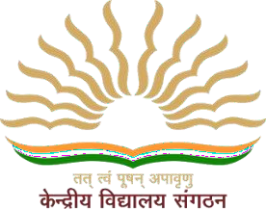 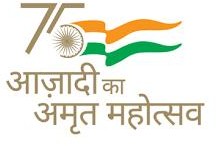 शैक्षणिक सत्र 2022 -23 के लिये केंद्रीय विद्यालय नंगल भूर में कक्षा 1  में प्रवेश के लिये ऑनलाइन पंजीकरण की अंतिम तिथि 13.04.2022 तक बढाई जाती है |     प्रवेश सूचना  2022 -23 के अन्य दिशा निर्देश यथावत रहेंगे |